Marine Teachers’ Association of New South Wales Inc 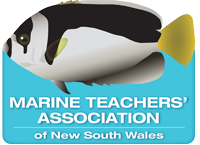 Menai High School, 40 Gerald Rd, Illawong, NSW, 2234Phone: 95437000        Fax: 95435513 ABN 55-006-815-223MTANSW Annual Conference, Port Macquarie 2019, May 10-11Registration Form and Tax InvoiceCost of conference: $250 per person.  The following teachers will be attending from my school: Final date for registration: 5th April 2019. (End of Week 10, Term One)PLEASE INDICATE WITH AN “X” BELOW WHICH PAYMENT OPTION YOU WILL BE USING:WHICHEVER PAYMENT METHOD YOU CHOOSE, YOU MUST RETAIN THIS TAX INVOICE FOR YOUR RECORDS AND SEND A COPY TO THE TREASURER OR YOUR REGISTRATION CAN NOT BE PROCESSED claire.barber@det.nsw.edu.au ………………………………………………………………………………………………………………………………………………………………………………………………………………………….…..Please note that optional activities may have additional costs that must be organised directly with the providers. Attendees must organise their own accommodation if needed.  For further information please contact conference coordinator Warren Bridge: warren.bridge@lism.catholic.edu.auPresident: Jacqui Rogers, Menai High SchoolVice Presidents; Dave Rathbone, TLSC-Berkeley Vale Campus,   Phil Ruxton, St Patricks College SutherlandSecretary; Lara Pratt, Kincumber High School              Treasurer; Claire Barber Kincumber High SchoolRegistrar; Rod McRobie, Kincumber High SchoolRegistered Office: Menai High School, Illawong, NSW, 2234School Name: School Email Address: Postal Address:Contact phone number: School Phone:School Fax: Name of teacherEmail addressConference shirt sizeConference shirt sizeConference shirt sizeCost ($250 per person)TOTAL:Direct deposit to BSB 032-591, Account No 33-2256, Account Name “Marine Teachers Association NSW”   and registration form emailed to claire.barber@det.nsw.edu.auORCheque payable to “Marine Teachers Association NSW” and posted to The Treasurer, Marine Teachers Association of NSW Inc, c/- Kincumber High School, Bungoona Road, Kincumber 2251 